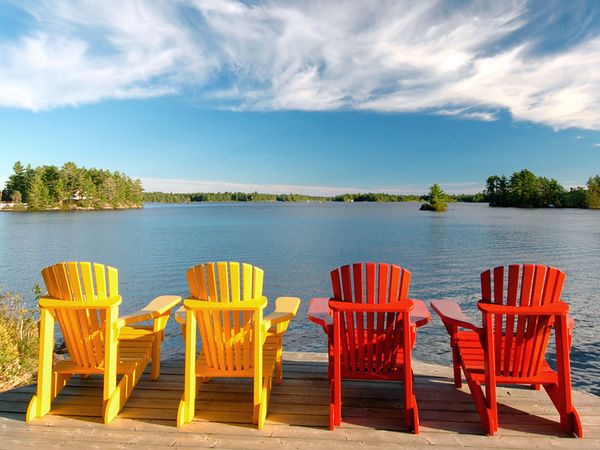 SESSION 1:  “It's Virtually Possible! Applying for your Credential Online”August 11, 2016, 6:30 – 8:30 pmTo register go to:  https://attendee.gotowebinar.com/register/9012557550712672769SESSION 2:  “NH ECE Workforce Specialized Competencies: Tools for Professional Development”August 18, 2016, 6:30 – 8:30 pmTo register go to:  https://attendee.gotowebinar.com/register/2534624266972638209(Each registration page provides a detailed description of the training.)